NEDERLANDSE ALGEMENE KEURINGSDIENST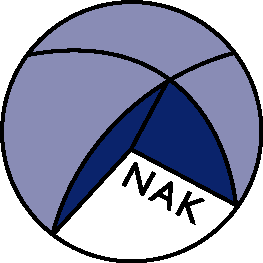 voor zaaizaad en pootgoed van landbouwgewassen (NAK)SAMENSTELLING GRASZAADMENGSELS 
(t.b.v. afgifte oranje ISTA certificaten voor de samenstellende delen)SAMENSTELLENDE DELEN:Datum: Handtekening: FirmaGraszaadmengsel (type)Partijnummer mengselISTA certificaatAantal:                                               Taal: Engels/Frans/DuitsZAADSOORTRASPARTIJNUMMERGEWICHT (KG)Z-NUMMER EERDER ONDERZOEK